ARTICULO  1 O,  Inciso 28Las  entidades  e instituciones  delPertenencia Sociolingüistica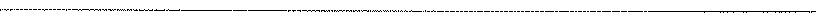 InformePertenenciaSociolingüísticaGuatemala, 2020--- ··--··---··    .                 -- ···--·-··············-·····        ----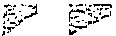 La  Ley  de Acceso  a la  Información  Pública  Decreto  57-2008 en el capítulo segundo uoBLIGACIONES DE TRANSPARENCIA" establece en el artículo  1 O  la información pública  de oficio,  la cual consiste en que los sujetos obligados deberán mantener, actualizada y disponible, en todo  momento, de acuerdo con sus funciones  y a disposición   de  cualquier interesado,  como  mínimo  la información regulada en dicho artículo para que pueda  ser consultada de manera directa  o  a  través   de   los  portales  electrónicos  de  cada  sujeto obligado.Se elabora  el presente  Informe  sobre  pertenencia  Sociolingüística para  dar   cumplimiento   al  numeral    28.   Que   establece  que   las entidades e instituciones del Estado deberán mantener informe actualizado sobre los datos relacionados con la pertenencia sociolingüística  de los usuarios  de sus servicios,  a efecto  de adecuar la  prestación  de los  mismos;Esto  es en  referencia  a  la  vigencia  del  Decreto  No.   19-2013,  el cual   tiene    por    objeto   regular    el    reconocimiento,    respeto, promoción,  desarrollo y  utilización de  los  idiomas de  los  pueblos Mayas, Garífuna y Xinka en Guatemala. Se prevé la difusión de información  en estos  idiomas,  así como  la  facilitación  del acceso  a los  servicios  públicos  mediante  la  información  y. atención  en  el idioma propio de la  población.Y  el Fondo Social de  Solidaridad por ser sujeto obligado   como  lo establece   Ia   Ley   de   Acceso    a   la   Información   Pública,   debe proporcionar el resultado periódico de los registros estadísticos relacionados   con    la   prestación   de   servicios,   tomando   como referencia  los  siguientes  artículos  de [a  Ley  de Idiomas  Nacionales:Artículo  1 O.   EstadísticasLas  entidades  e  instituciones  del  Estado  deberán  llevar registros, actualizar y reportar  datos  sobre  la  pertenencia  sociolingüística  de los usuarios de  sus  servicios, a efecto de  adecuar la prestación de los.mismos.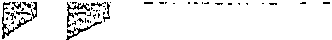 Artículo  14.  Prestación  de serviciosEl  estado  velará  por  que  en  la  prestación  de  bienes  y  servicios públicos  se observe  la  práctica de comunicación en el idioma propio de  la  comunidad  lingüística,  sin  menoscabo  de  la  incorporación gradual  de los  demás  servicios,  a los  términos de  esta  disposición.Artículo  15.  De  los  servicios  públicosFacilitar  el  acceso   a  los  servicios  de  salud,  educación,  justicia, seguridad, como  sectores prioritarios,  para los cuales  la población deberá   ser  informada  y  atendida  en   el  idioma  propio  de  cada comunidad  lingüística,  sin  menoscabo de  la  incorporación  gradual de los  demás servicios,   a los  términos de esta disposición.Artículo  18.  Utilización  en actos  públicosEl  Estado  a través de sus instituciones,  utilizará  los  idiomas  Mayas,Garífuna  y Xinka  en  los  actos cívicos, protocolarios,  culturales.Artículo 25.  Capacitación  lingüísticaEl  Estado de Guatemala,  a través  de sus entidades,  en coordinación con  la Academia   de  las  Lenguas Mayas  de  Guatemala,  deberá   dar capacitación  lingüística  al personal que  presta  servicio  público  en las  comunidades  lingüísticas.De  lo  anterlorrnenre  citado  se  toma   como   base   el  mandato  del Fondo Social de Solidaridad, el cual consiste en ser una institución proactiva, al servicio  de la población guatemalteca basando  sus operaciones  en   la   ejecución  de   programas,   proyectos  y   obras destinadas  a  mejorar  la calidad  de  vida  de  las  familias,  integrada con  personal  capacitado,  comprometido,  responsable  y  honesto que  contribuye  con  el desarrollo económico  y social  del país.Para la interpretación  de lo dispuesto  en el numeral 28  del artículoí O  de  la  ley  de  Acceso  a la  Información  Pública  Decreto  Número57-2008  se  toma  en  cuenta  las  disposiciones  de  la  ley  específica: que  es la Ley de Idiomas Nacionales Decreto Número 9-2003 y se estipula  que  las  Unidades  que  prestan  servidos  a la  población son las  siguientes: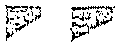 Convoyes  Regionales:  es la responsable de brindar  apoyo  logístico y maquinaría en la realización  de obras de infraestructura en áreas afectadas   por   desastres   naturales,   reconstrucción   de   caminos vecinales,     carreteras,     entre     otros.     También     es    encargada de coordinar  las  obras  a  realizar  con   las  municipalidades  y   los concejos  comunitarios  de desarrollo {COCODES).Unidad  de  Apoyo:   es  la  unidad   encargada  del  apoyo   logístico  y operativo  a las  distintas  unidades  del Fondo  Social  de Solidaridad.Unidad  de Acceso  a la  Información  Pública:  es la  unidad  que  tiene por objeto garantizar a toda persona interesada, sin discriminación alguna,   el  derecho   a  solicitar  y a  tener acceso   a  la  información pública.Por  lo  cual  se realizará   un  estudio  exhaustivo  de  forma  mensual para  comprender  las  estadísticas  de  la  pertenencia  lingüística  de sujetos  activos  que  requieren información  pública.'-DEPARTAMENTO DE OPERACIONESEn el mes de Enero de 2020,  se ha beneficiado con la  Entrega de Piezas Postales a un total de 25,639  usuarios beneficiados, con pertenencia sociolingüística, detallada de la siguiente  manera:PERTENENCIA SOCIOLINGUISTICA• MAYA    • GARIFUNA     • XINKA     • CASTELLANO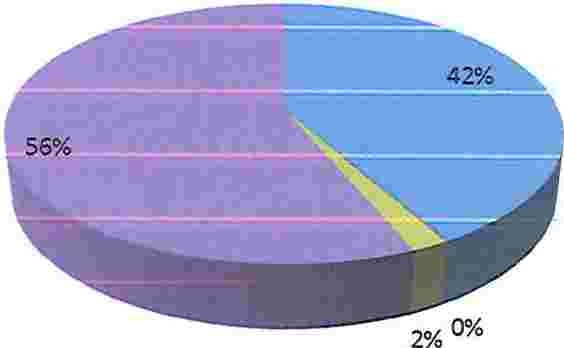 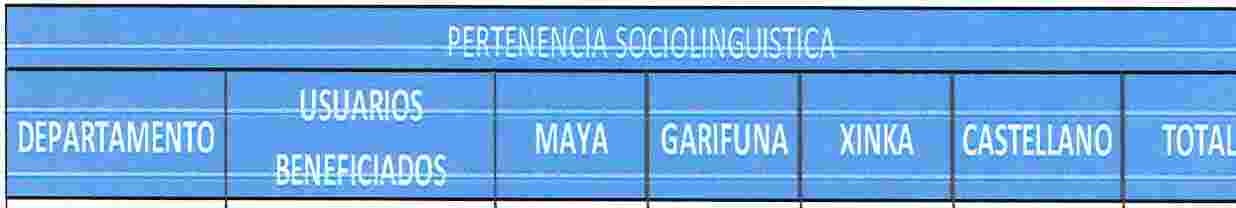 OPERACIONES                                      25,639       10,691           26                 462               14,460       25,639Entrega De Piezas Postales Sociolingüística De Los Usuarios De LosServicios De La Unidad  De Acceso  A La Información PúblicaDurante el mes de enero de 2020, se realizó la entrega de 25,639 piezas postales, detallada de la siguiente manera:Grafica No. 1    En base al Género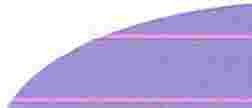 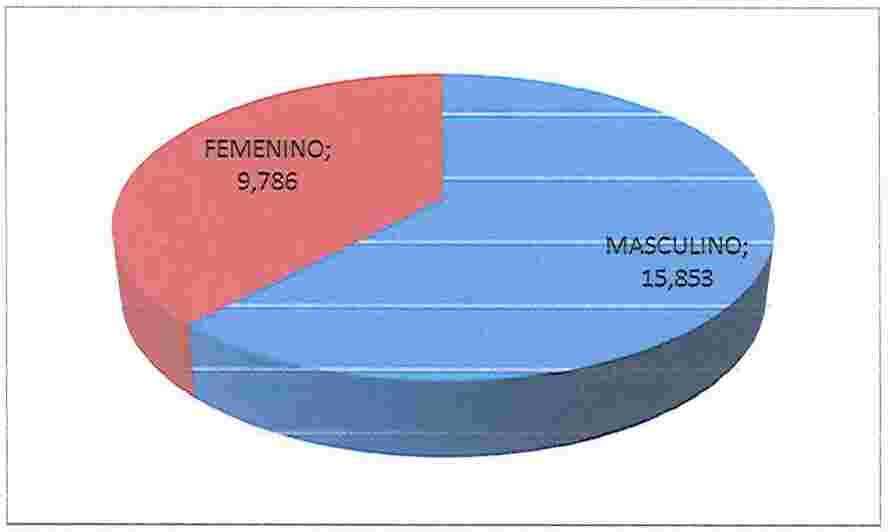 Grafica No.  2. En base a la pertenencia sociolíngüístíca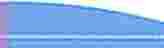 CASTELLANO; 14,460YA·10,691GARIFUNA XINKA; 462   ; 26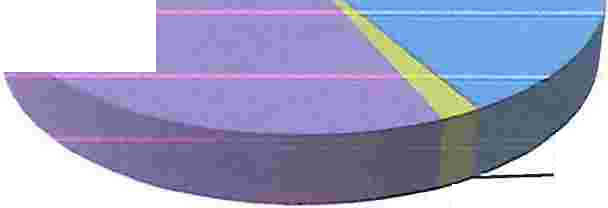 DEPARTAMENTO DE OPERACIONESEn el mes de Febrero de 2020, se ha beneficiado con la Entrega de Piezas Postales a un total de 34,067 usuarios beneficiados,  con pertenencia sociolingüística,  detallada de la siguiente manera:PERTENENCIA SOCIOLINGUISTICA• MAYA    • GARIFUNA    • XINKA    • CASTELLANO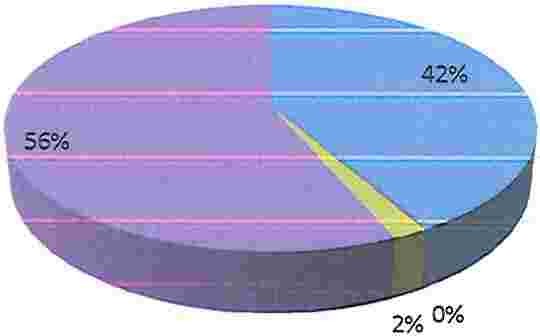 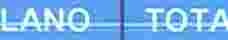 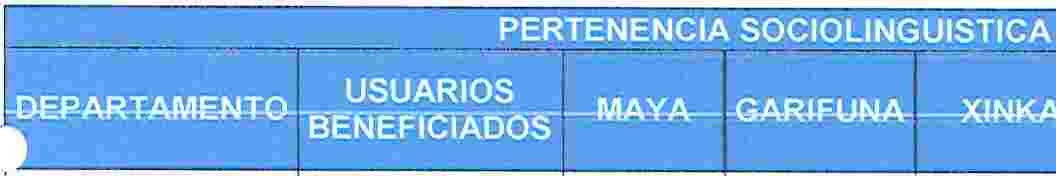 OPERACIONES                       34,067    14206       34        613         19214   34067Entrega De Piezas Postales Sociolingüística De Los Usuarios  De LosServicios  De La Unidad De Acceso A La Información  PublicaDurante el mes de febrero de 2020,  se realizó la entrega de 34067  piezas postales,  detallada de la siguiente manera:Grafica No. 1    En base al Género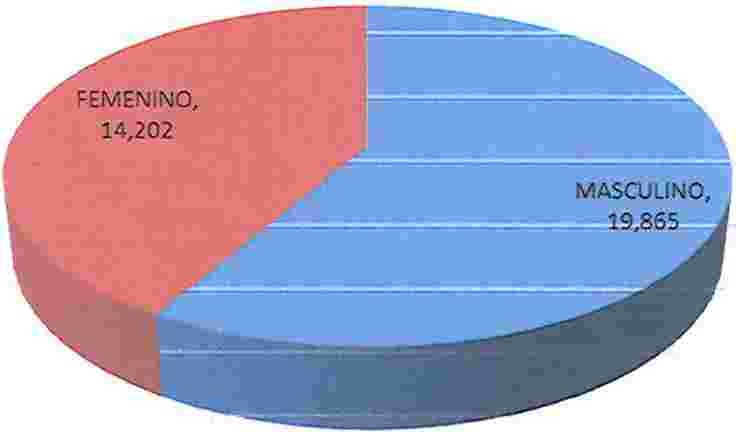 -.Grafica  No. 2. En base a la pertenencia sociolingüística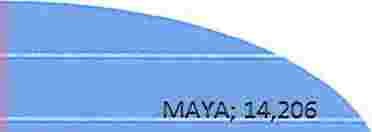 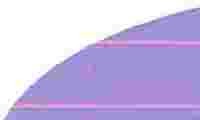 CASTELLANO;19,214GARIFUNA; 34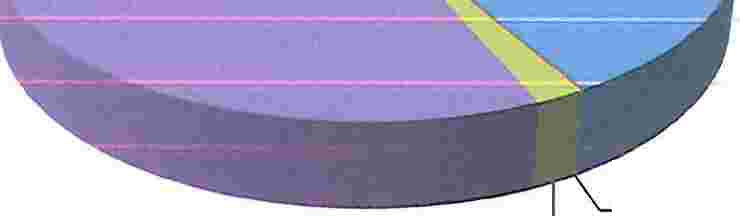 XINKA; 613DEPARTAMENTO DE OPERACIONESEn el mes de Marzo de 2020, se ha beneficiado con la  Entrega de Piezas Postales a un total de 15,250   usuarios beneficiados, con pertenencia sociolingüística, detallada de la siguiente manera:PERTENENCIA SOCIOLINGUISTICA• MAYA      • GARIFUNA     • XINKA     • CASTELLANO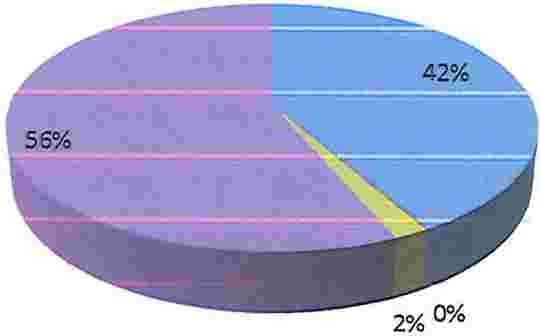 OPERACIONE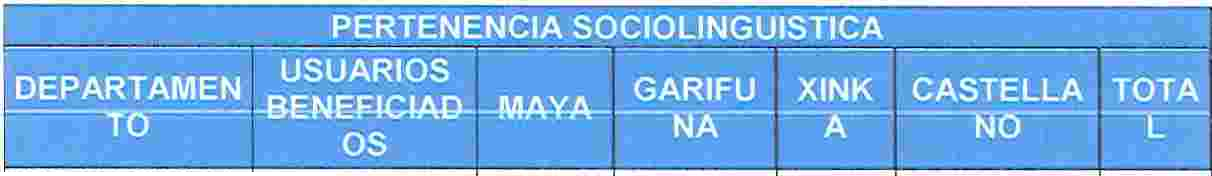 s                            15250   6359       15   275        8601 15250Entrega De Piezas Postales Sociolingüística De Los Usuarios  De LosServicios  De La Unidad De Acceso A La Información  PublicaDurante el mes de marzo de 2020, se realizó la entrega de 15250  piezas postales,  detallada de la siguiente manera:Grafica  No. 1    En base al Género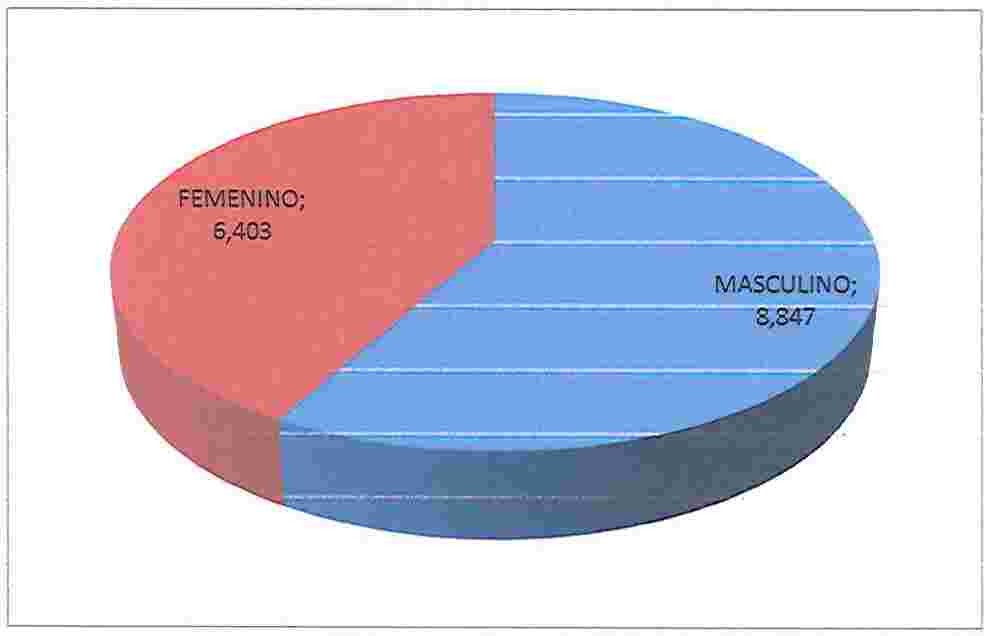 Grafica No. 2. En base a la  pertenencia  sociolingüísticaCASTELLANO;8,601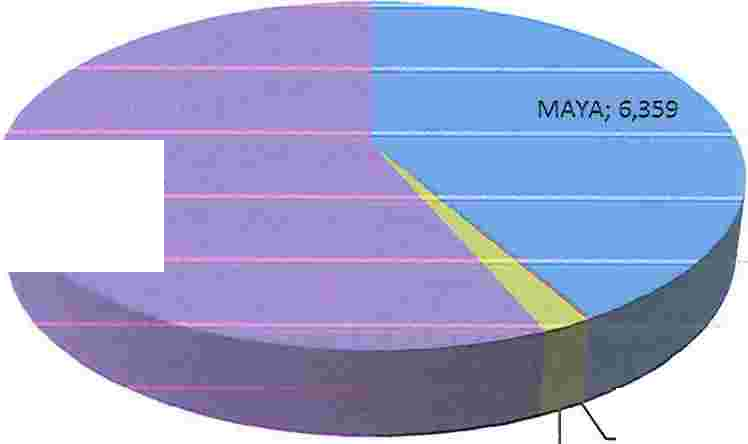 GARIFUNA;  15XINKA; 275DEPARTAMENTO  DE OPERACIONESEn el mes de Abril de 2020, se ha beneficiado con la Entrega de Piezas Postales a un total de 5,947  usuarios beneficiados,  con pertenencia sociolingüística,detallada de la siguiente manera:PERTENENCIA SOCIOLI NGU ISTICA• MAYA      • GARIFUNA    • XINKA     • CASTELLANO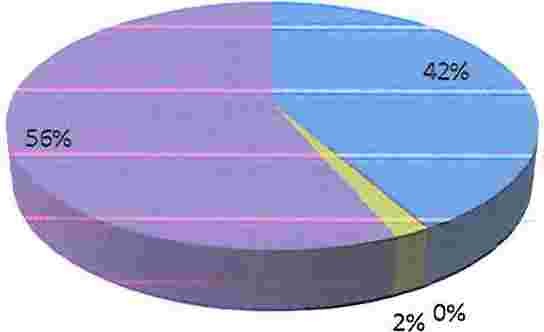 OPERACIONE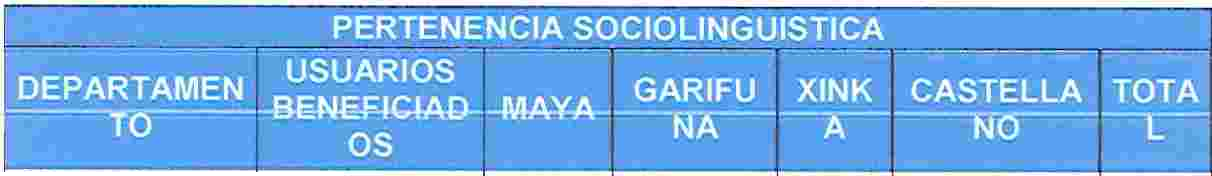 s                            5947       2480                   6        107                3,354    5,947Entrega De Piezas Postales Sociolingüística De Los Usuarios  De LosServicios  De La Unidad De Acceso A La Información  PublicaDurante el mes de Abril de 2020, se realizó la entrega de 5947  piezas postales, detallada de la siguiente manera:Grafica No. 1    En base al Género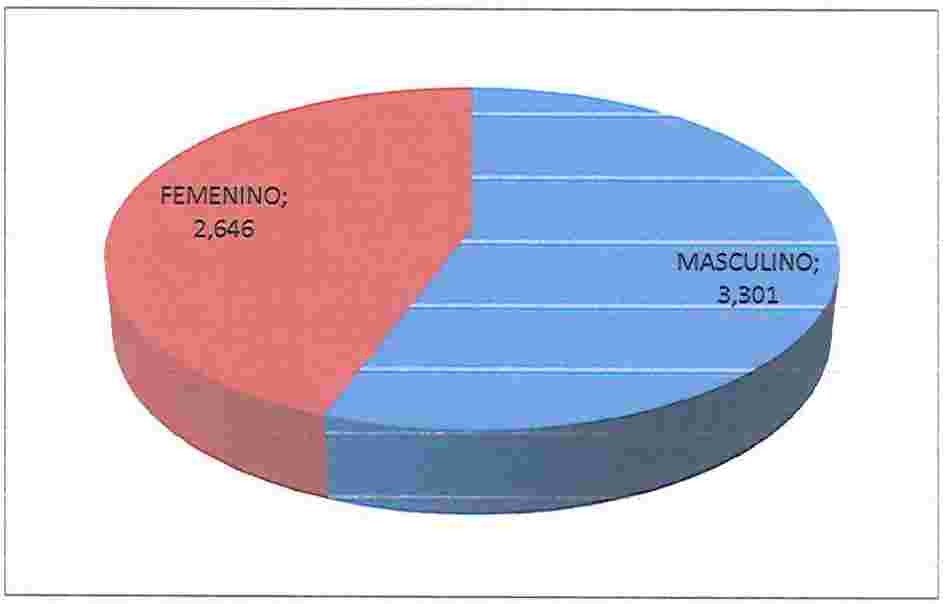 Grafica No. 2. En base a la pertenencia sociolingüística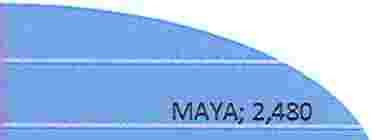 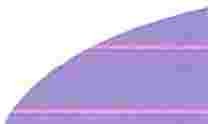 CASTELLANO;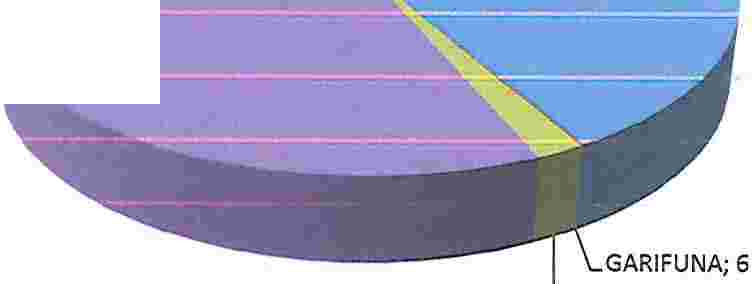 3,354XINKA;  107DEPARTAMENTO DE OPERACIONESEn el mes de Mayo de 2020, se ha beneficiado con la  Entrega de Piezas Postales a un total de 19, 107   usuarios beneficiados, con pertenencia sociolingüística, detallada de la siguiente manera:PERTENENCIA SOCIOLINGUISTICA• MAYA      • GARIFUNA    • XINKA     • CASTELLANO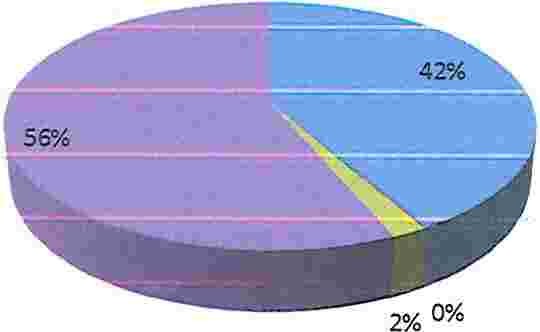 OPERACIONE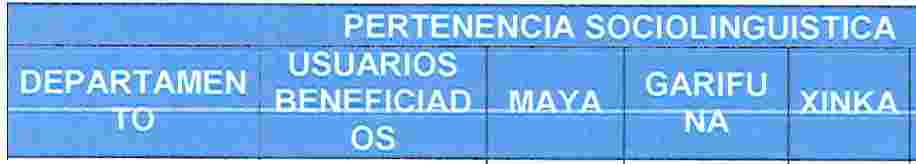 CASTE��A   .  ''s                           19107   7968       19   34410776 19107Entrega De Piezas Postales Sociolingüística De Los Usuarios De LosServicios De La Unidad De Acceso  A La Información PublicaDurante el mes de Mayo de 2020, se realizó la entrega de 19107   piezas postales, detallada de la siguiente manera:Grafica No. 1    En base al Género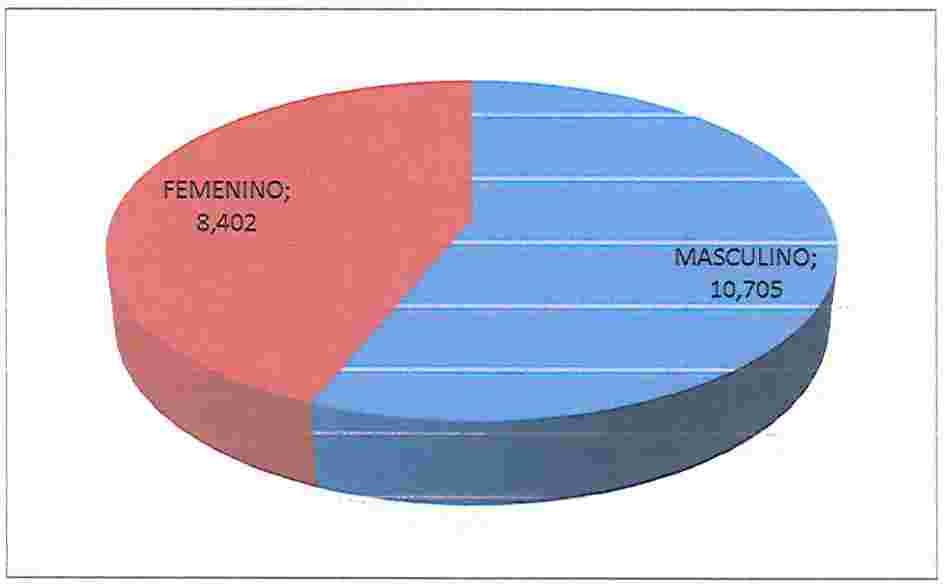 Grafica No.  2.  En base a la pertenencia sociolingüísticaCASTELLANO;10,776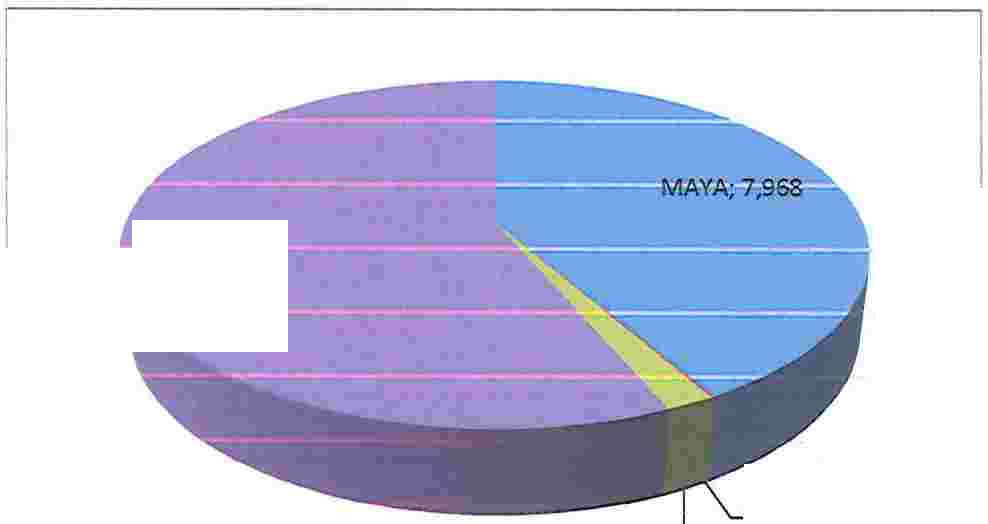 GARIFUNA; 19XINKA; 344DEPARTAMENTO DE OPERACIONESEn el mes de Junio de 2020, se ha beneficiado con la  Entrega de Piezas Postales a un total de 18341   usuarios beneficiados, con pertenencia sociolingüística, detallada de la siguiente maneraPERTENENCIA  SOCIOLINGUISTICA• MAYA    • GARIFUNA    • XINKA    • CASTELLANO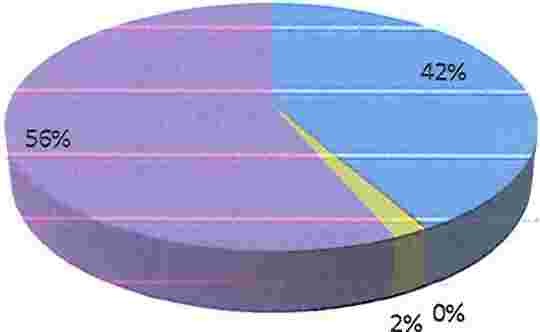  '    .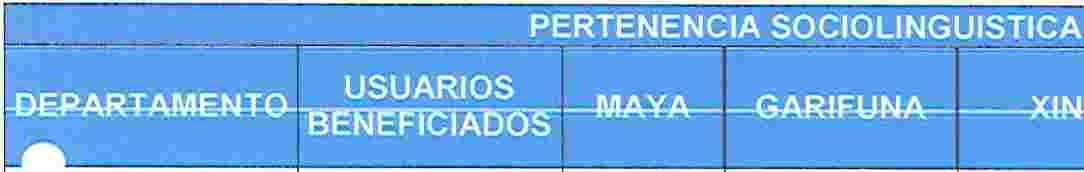 Gr-ERACIONES                        18341     7648           18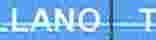 330         10344!  •18341Entrega De Piezas Postales Sociolingüística De Los Usuarios De LosServicios De La Unidad De Acceso  A La Información PublicaDurante el mes de junio de 2020, se realizó la entrega de 18341   piezas postales, detallada de la siguiente manera:Grafica No. 1   En base al Género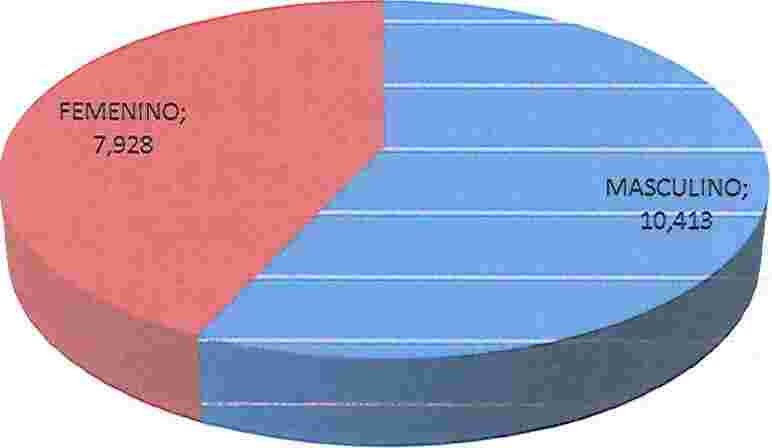 Grafica  No. 2. En base a la pertenencia sociolingüística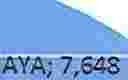 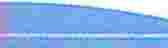 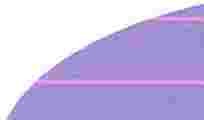 CASTELLANO;10,344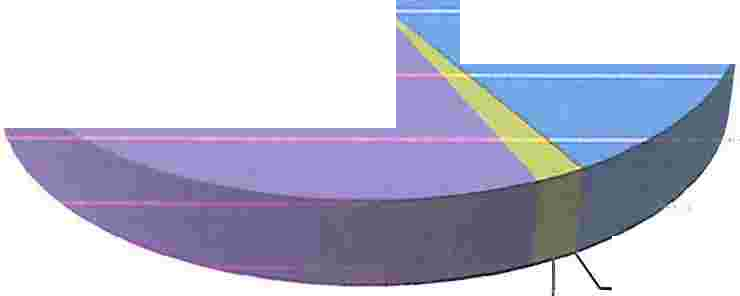 GARIFUNA;  18XINKA; 330DEPARTAMENTO DE OPERACIONESEn el mes de julio de 2020, se ha beneficiado con la Entrega de Piezas Postales a un total de 17345  usuarios beneficiados,  con pertenencia sociolingüística, detallada de la siguiente maneraPERTENENCIA SOCIOLINGUISTICA• MAYA     • GARIFUNA    aXINKA     • CASTELLANO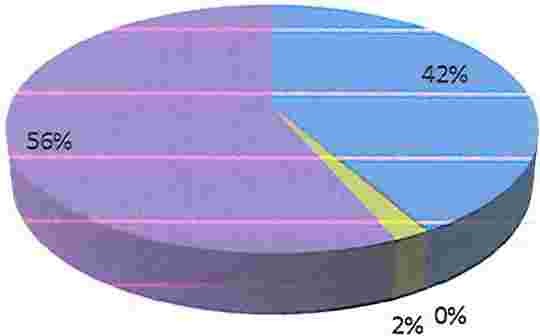 OPERACIONE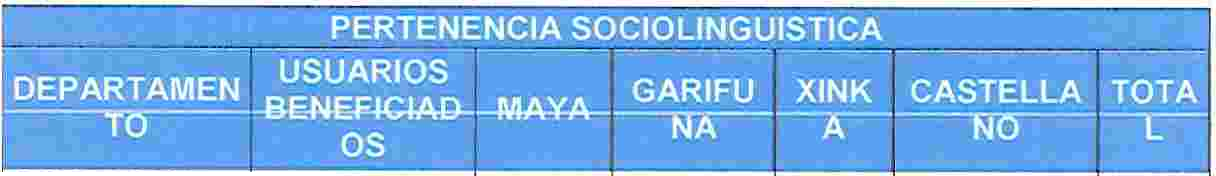 s                            17345   7233       17   312       9783 17345Entrega De Piezas Postales Sociolingüística De Los Usuarios De LosServicios De La Unidad De Acceso  A La Información PublicaDurante el mes de julio de 2020, se realizó la entrega de 17345   piezas postales, detallada de la siguiente  manera:Grafica No.  1    En base al Género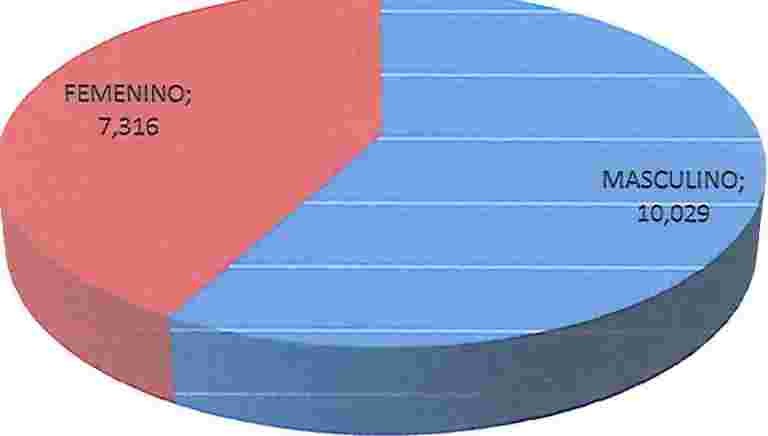 Grafica No. 2. En base a la pertenencia sociolingüísticaCASTEUANO;9,783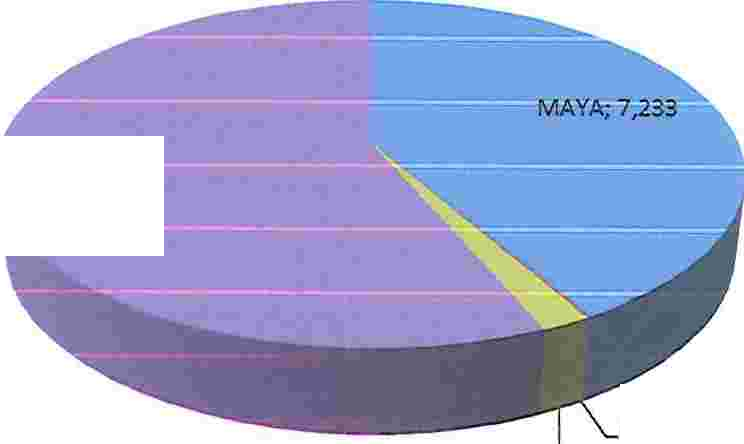 GARIFUNA;  17XINKA;  312DEPARTAMENTO DE OPERACIONESEn el mes de agosto de 2020, se ha beneficiado con la  Entrega de Piezas Postales a un total de 23,217  usuarios beneficiados,  con pertenencia sociolingüistica, detallada de la siguiente maneraPERTENENCIA SOCIOLINGUISTICA• MAYA      • GARIFUNA    • XINKA     • CASTELLANO1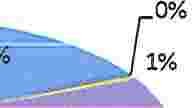 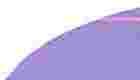 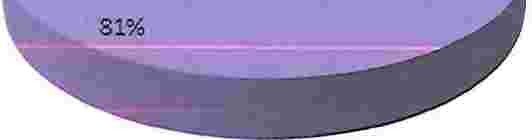 OPERACIONE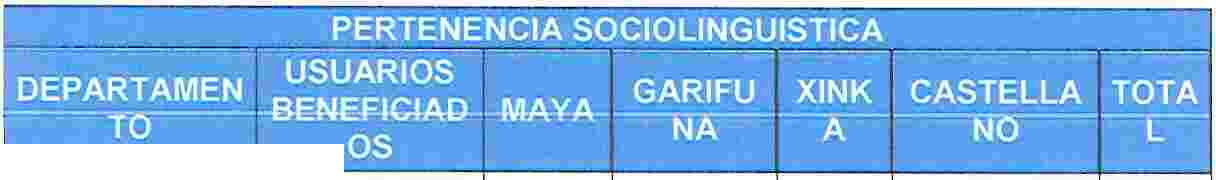 s                            23217   4232      44   150               18791 23217Entrega De Piezas Postales Sociolingüística De Los Usuarios De LosServicios De La Unidad De Acceso  A La Información PublicaDurante el mes de Agosto de 2020, se realizó la entrega de 23217   piezas postales,  detallada de la siguiente manera:Grafica No.  1    En base al Género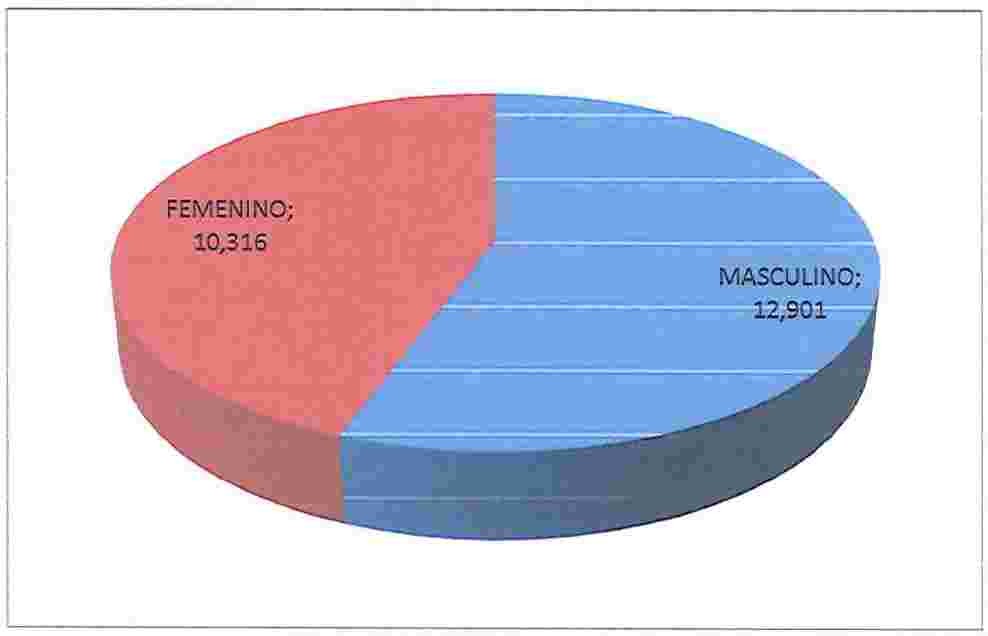 Grafica No. 2. En base a la pertenencia sociolingüísticaGARIFUNA; 44MAYA; 4,232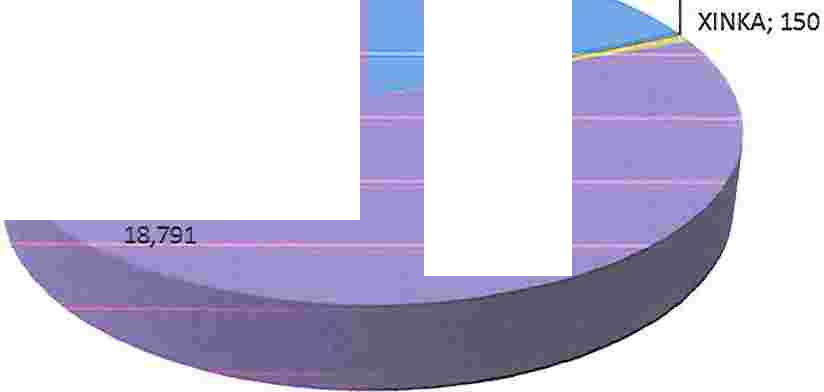 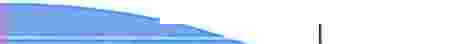 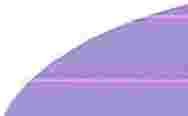 CASTELLANO;DEPARTAMENTO DE OPERACIONESEn el mes de septiembre   de 2020, se ha beneficiado con la Entrega de Piezas Postales a un total de 27,273 usuarios beneficiados,  con pertenencia sociolingüística, detallada de la siguiente maneraPERTENENCIA SOCIOLINGUISTICAa MAYA      a GARIFUNA    a XINKA     a CASTELLANO9%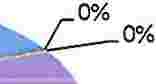 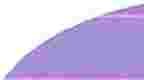 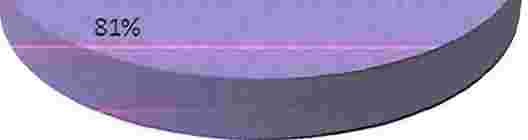 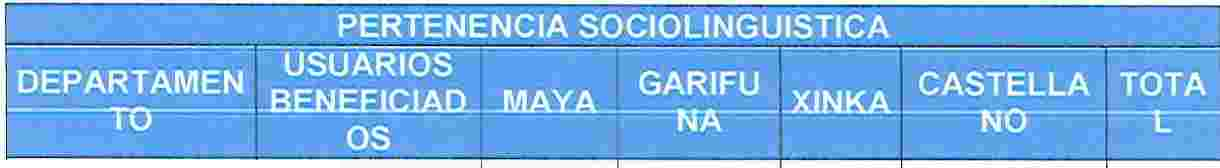 OPERACIONEs                           27273   5080       52    73      22068 27273Entrega De Piezas Postales Sociolingüística De Los Usuarios De LosServicios  De La Unidad De Acceso A La Información  PublicaDurante el mes de Septiembre  de 2020,  se realizó la entrega de 27,273  piezas postales,  detallada de la siguiente manera: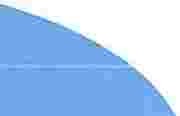 Grafica No. 1    En base al Género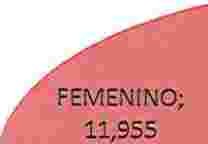 MASCULINO;15,318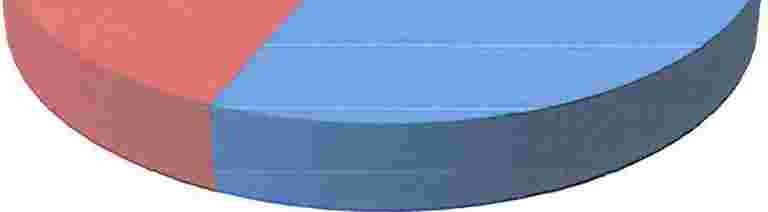 Grafica No. 2. En base a la pertenencia sociolingüísticaGARIFUNA; 52MAYA;S,080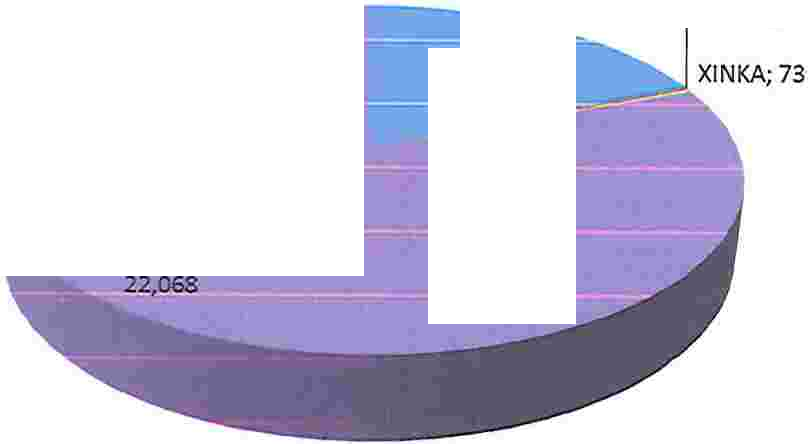 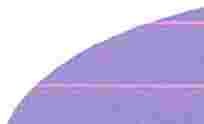 CASTELLANO;DEPARTAMENTO DE OPERACIONESEn el mes de Octubre  de 2020,  se ha beneficiado con la  Entrega de Piezas Postales a un total de 38,689 usuarios beneficiados, con pertenencia sociolingüística, detallada de la siguiente manera:PERTENENCIA SOCIOLINGUISTICA• MAYA     • GARIFUNA        XINKA    • CASTELLANO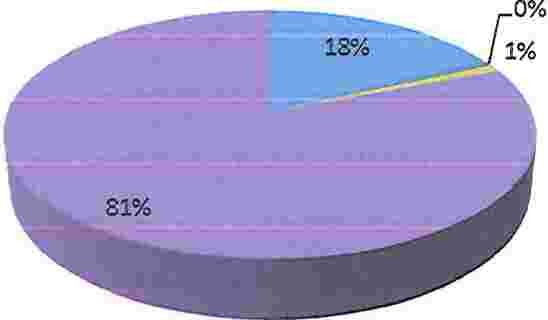 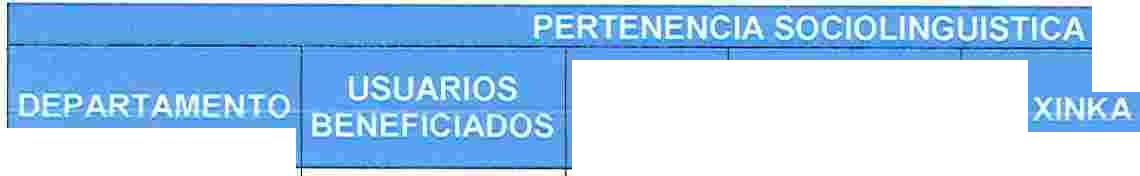 .  -OPERACIONES                        38,689    6924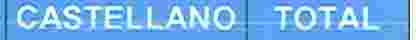 74           380         31312    38689Entrega De Piezas Postales Sociolingüística De Los Usuarios  De LosServicios  De La Unidad De Acceso A La Información  PublicaDurante el mes de Octubre de 2020, se realizó la entrega de 38689  piezas postales,  detallada de la siguiente manera:Grafica No. 1    En base al Género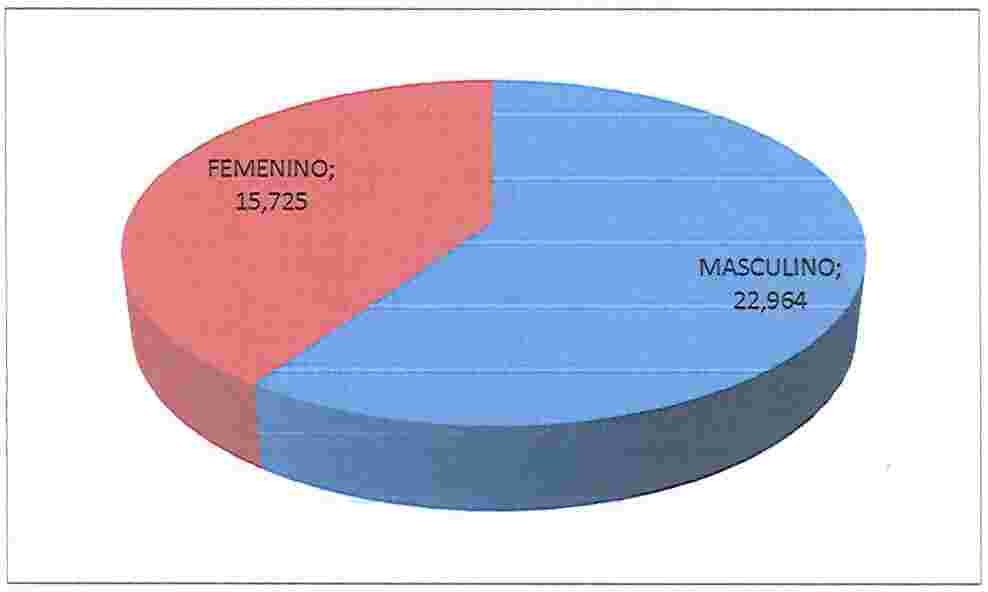 Grafica No. 2. En base a la  pertenencia sociolingüísticaGARIFUNA; 74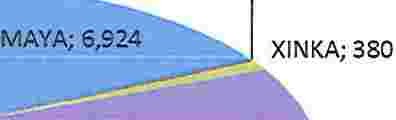 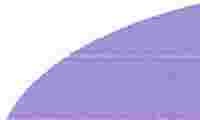 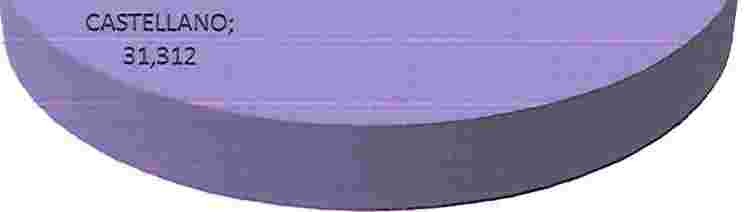 DEPARTAMENTO DE OPERACIONESEn el mes de Noviembre  de 2020, se ha beneficiado con la  Entrega de Piezas Postales a un total de 22,774 usuarios beneficiados, con pertenencia sociolingüística,  detallada de la siguiente manera:PERTENENCIA SOCIOLINGUISTICA• MAYA    • GARIFUNA     • XINKA     • CASTELLANO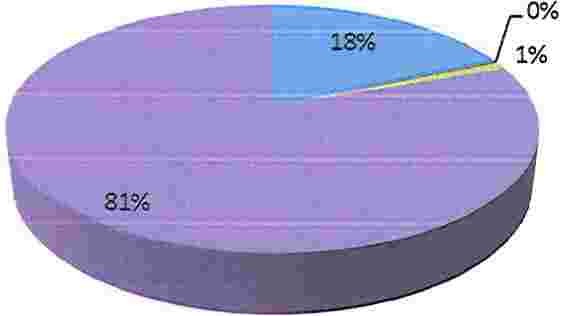 ..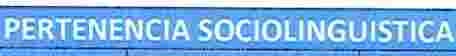 OPERACIONES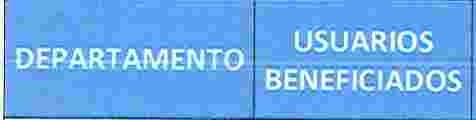 22,774417346             21918336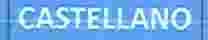 22,774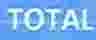 Entrega De Piezas Postales Sociolingüística De Los Usuarios  De LosServicios  De La Unidad De Acceso A La Información  PublicaDurante el mes de Noviembre de 2020, se realizó la entrega de22,774   piezas postales,  detallada de la siguiente manera:Grafica No. 1    En base al Género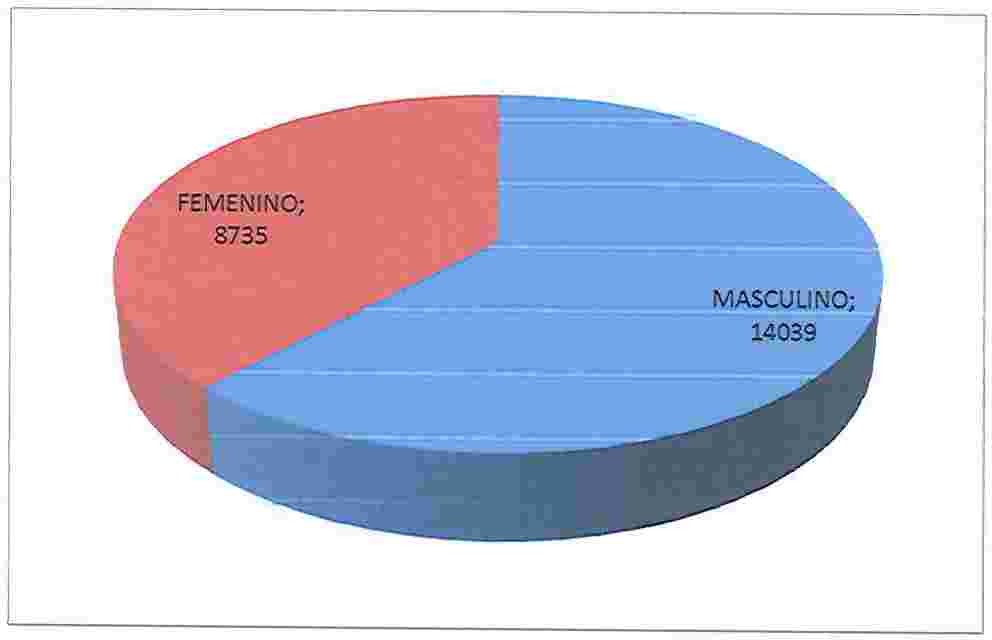 Grafica No. 2. En base a la  pertenencia sociolingüísticaGARIFUNA; 46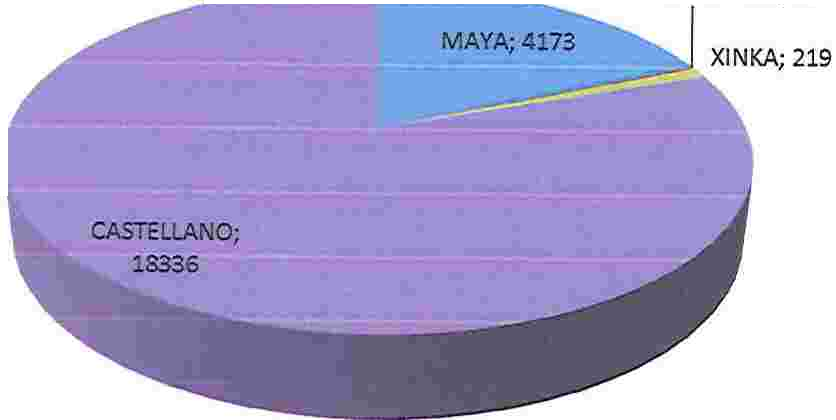 Estadodeberándeberánmantenermantenerinformeactualizadoactualizadosobre   lossobre   losdatosrelacionadosrelacionadoscon      lacon      lapertenencia  sociolingüística   depertenencia  sociolingüística   depertenencia  sociolingüística   depertenencia  sociolingüística   depertenencia  sociolingüística   delos   usuarios   deefecto      delos   usuarios   deefecto      desus   servicios,adecuarsus   servicios,adecuaralaprestación de los mismos.prestación de los mismos.prestación de los mismos.prestación de los mismos.prestación de los mismos.